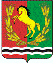   АДМИНИСТРАЦИЯ                                      МУНИЦИПАЛЬНОГО ОБРАЗОВАНИЯ                                   СТАРОМУКМЕНЕВСКИЙ СЕЛЬСОВЕТ    АСЕКЕЕВСКОГО  РАЙ	ОНА     ОРЕНБУРГСКОЙ  ОБЛАСТИ    П О С Т А Н О В Л Е Н И Е25.03.2019   			       с. Старомукменево				   № 18 -п           О принятии на учет нуждающихся в улучшении                                                               жилищных условий.         На основании решения жилищной комиссии муниципального образования Старомукменевский сельсовет от 22.03.2018 года №3 «О признании граждан нуждающихся в улучшении жилищных условий »,руководствуясь ст.5 Закона Оренбургской области от 23 ноября 2005 года 2733/489-Ш-ОЗ «О порядке ведения органами местного самоуправления учета граждан в качестве нуждающихся в жилых помещениях, предоставляемых по договорам социального найма » в соответствии со ст. №5 Устава муниципального образования Старомукменевский сельсовет  постановляю:Принять на учет нуждающихся в жилом помещении Кадырова Ильнура Камилевича, состав семьи - 2 человека по категории «Молодая семья».Секретарю жилищной комиссии уведомить вышеуказанных граждан о принятом решении. 3. Постановление вступает в силу со дня подписания.  Глава администрации                                                             Н.Ш.Аглиуллина. Разослано : в дело, прокурору района, Кадырову И.К. 